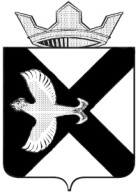 АДМИНИСТРАЦИЯ Муниципального  образования поселок  БоровскийРАСПОРЯЖЕНИЕ10 июля 2018г.							                 №246п.БоровскийТюменского муниципального районаВ целях своевременной и качественной подготовки жилищного фонда и объектов коммунального назначения к работе в осенне-зимний период 2018-2019 годов, а  также для обеспечения надежного и бесперебойного снабжения потребителей тепловой энергии в предстоящем осенне-зимнем периоде 2018–2019 годов, в соответствии с Федеральным законом от 06.10.2003 №131-ФЗ «Об общих принципах организации местного самоуправления в Российской Федерации», с Положением об оценке готовности электро- и теплоснабжающих организаций к работе в осенне-зимний период. СО 153-34.08.105-2004, утвержденным Минпромэнерго Российской Федерации 25.08.2004, Правилами и нормами технической эксплуатации жилищного фонда, утвержденными постановлением Государственного комитета Российской Федерации по строительству и жилищно-коммунальному комплексу от 27.09.2003 №170, Правилами оценки готовности к отопительному периоду, утвержденными приказом Министерства энергетики Российской Федерации от 12.03.2013 N 103: 1.Внести изменения в распоряжение администрации муниципального образования поселок Боровский от 16.05.2018 №174 «О создании комиссии по проверке готовности к отопительному периоду 2018-2019 годов теплоснабжающих, теплосетевых организаций, потребителей тепловой энергии, предприятий и учреждений независимо от форм собственности, которым принадлежат на праве собственности и ином законном основании объекты теплоснабжения, к которым присоединены теплопотребляющие установки потребителей тепловой энергии, расположенные на территории муниципального образования поселок Боровский»:1.1.Приложение 1 к распоряжению администрации муниципального образования поселок Боровский от 16.05.2018 №174 «О создании комиссии по проверке готовности к отопительному периоду 2018-2019 годов теплоснабжающих, теплосетевых организаций, потребителей тепловой энергии, предприятий и учреждений независимо от форм собственности, которым принадлежат на праве собственности и ином законном основании объекты теплоснабжения, к которым присоединены теплопотребляющие установки потребителей тепловой энергии, расположенные на территории муниципального образования поселок Боровский» изложить в новой редакции, согласно приложения 1 к настоящему распоряжению.1.2. Приложение №1 к Программе проведения проверки готовности к отопительному периоду 2018-2019 годов теплоснабжающих, теплосетевых организаций и потребителей тепловой энергии муниципального образования поселок Боровский, изложить в новой редакции, согласно приложения 2 к настоящему распоряжению2. Опубликовать настоящее распоряжение на официальном сайте муниципального образования поселок Боровский в информационно-коммуникационной сети «Интернет».3. Контроль за исполнением настоящего распоряжения оставляю за собой.Глава муниципального образования                                                     С.В.СычеваПриложение 1 к распоряжению администрации муниципального образования поселок Боровский № ___ от «___» ___________  2018г.СОСТАВ КОМИССИИпо проверке готовности к отопительному периоду 2018-2019 годов теплоснабжающих, теплосетевых организаций, потребителей тепловой энергии, предприятий и учреждений независимо от форм собственности, которым принадлежат на праве собственности и ином законном основании объекты теплоснабжения, к которым присоединены теплопотребляющие установки потребителей тепловой энергии, расположенные на территории муниципального образования поселок БоровскийО внесении изменений в распоряжение администрации муниципального образования поселок Боровский от 16.05.2018 №174 «О создании комиссии по проверке готовности к отопительному периоду 2018-2019 годов теплоснабжающих, теплосетевых организаций, потребителей тепловой энергии, предприятий и учреждений независимо от форм собственности, которым принадлежат на праве собственности и ином законном основании объекты теплоснабжения, к которым присоединены теплопотребляющие установки потребителей тепловой энергии, расположенные на территории муниципального образования поселок Боровский»Глава муниципального образованияПредседатель комиссииЗаведующий сектором отдела экономики и муниципального заказаСекретарь комиссииЧлены комиссии:Начальник отдела коммунального хозяйства управления жилищно-коммунального хозяйства департамента градостроительства, имущественных отношений и жилищно-коммунального хозяйства администрации Тюменского муниципального района;Члены комиссии:Начальник отдела коммунального хозяйства управления жилищно-коммунального хозяйства департамента градостроительства, имущественных отношений и жилищно-коммунального хозяйства администрации Тюменского муниципального района;Заместитель главы администрации по строительству, благоустройству, землеустройству, ГО и ЧС;Директор МУП «ЖКХ п.Боровский» (подписывает акты проверки готовности к отопительному периоду и паспорта готовности к отопительному периоду 2018-2019 гг. в отношении всех объектов за исключением МКД ул. Мира,25,27,28,31 и ул. Советская,24);Главный инженер МУП «ЖКХ п.Боровский» (подписывает акты проверки готовности к отопительному периоду и паспорта готовности к отопительному периоду 2018-2019 гг. в отношении всех объектов за исключением МКД ул. Мира,25,27,28,31 и ул. Советская,24);Начальник планово-производственного отдела МУП «ЖКХ п.Боровский» (подписывает акты проверки готовности к отопительному периоду и паспорта готовности к отопительному периоду 2018-2019 гг. в отношении всех объектов за исключением МКД ул. Мира,25,27,28,31 и ул. Советская,24);Заместитель главы администрации по строительству, благоустройству, землеустройству, ГО и ЧС;Директор МУП «ЖКХ п.Боровский» (подписывает акты проверки готовности к отопительному периоду и паспорта готовности к отопительному периоду 2018-2019 гг. в отношении всех объектов за исключением МКД ул. Мира,25,27,28,31 и ул. Советская,24);Главный инженер МУП «ЖКХ п.Боровский» (подписывает акты проверки готовности к отопительному периоду и паспорта готовности к отопительному периоду 2018-2019 гг. в отношении всех объектов за исключением МКД ул. Мира,25,27,28,31 и ул. Советская,24);Начальник планово-производственного отдела МУП «ЖКХ п.Боровский» (подписывает акты проверки готовности к отопительному периоду и паспорта готовности к отопительному периоду 2018-2019 гг. в отношении всех объектов за исключением МКД ул. Мира,25,27,28,31 и ул. Советская,24);Главный энергетик  МУП «ЖКХ п.Боровский» (подписывает акты проверки готовности к отопительному периоду и паспорта готовности к отопительному периоду 2018-2019 гг. в отношении всех объектов за исключением МКД ул. Мира,25,27,28,31 и ул. Советская,24); Представитель ООО «УК «Преображенский» (подписывает акты проверки готовности к отопительному периоду и паспорта готовности к отопительному периоду 2018-2019 гг. только в отношении МКД ул. Мира,25,27,28,31) (по согласованию);Представитель ООО УК «ЖК Центральный» (подписывает акты проверки готовности к отопительному периоду и паспорта готовности к отопительному периоду 2018-2019 гг. только в отношении МКД ул. Советская,24) (по согласованию);Председатель ТСЖ «Сибиряк» (подписывает акты проверки готовности к отопительному периоду и паспорта готовности к отопительному периоду 2018-2019 гг. только в отношении МКД ул. Островского,34);Главный энергетик  МУП «ЖКХ п.Боровский» (подписывает акты проверки готовности к отопительному периоду и паспорта готовности к отопительному периоду 2018-2019 гг. в отношении всех объектов за исключением МКД ул. Мира,25,27,28,31 и ул. Советская,24); Представитель ООО «УК «Преображенский» (подписывает акты проверки готовности к отопительному периоду и паспорта готовности к отопительному периоду 2018-2019 гг. только в отношении МКД ул. Мира,25,27,28,31) (по согласованию);Представитель ООО УК «ЖК Центральный» (подписывает акты проверки готовности к отопительному периоду и паспорта готовности к отопительному периоду 2018-2019 гг. только в отношении МКД ул. Советская,24) (по согласованию);Председатель ТСЖ «Сибиряк» (подписывает акты проверки готовности к отопительному периоду и паспорта готовности к отопительному периоду 2018-2019 гг. только в отношении МКД ул. Островского,34);Представитель Боровской поселковой Думы (по согласованию).Представитель Боровской поселковой Думы (по согласованию).